Що робити, якщо ви побачили предмет, схожий на снаряд, котрий не розірвався або будь-який інший підозрілий предмет:- негайно зупиніться і спробуйте позначити небезпечне місце. Наприклад, кольоровим одягом. Так спеціальним службам буде легше знайти точне місце вибухівки;- відійдіть від місця де ви виявили вибухівку на безпечну відстань - приблизно 200 метрів;- відходити обов’язково потрібно максимально точно тим самим шляхом, котрим ви прийшли;- з безпечного місця необхідно відразу повідомити компетентні органи (поліцію, службу з надзвичайних ситуацій) про підозрілий предмет і про місце його розташування; - не потрібно фотографувати снаряд чи міну. Натомість, якщо ви бачите інших людей, котрі наближаються до небезпечного місця – повідомте їх про небезпеку і зупиніть.Не варто нехтувати правилами безпеки. Ми обов’язково переможемо і очистимо нашу країну від зброї окупантів. А до цього мусимо бути пильними і обережними. Бережіть себе!Навчально-методичний центр цивільного захистута безпеки життєдіяльності Івано-Франківської області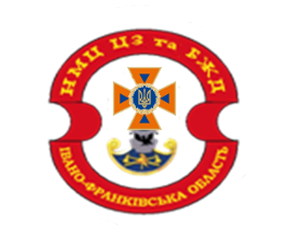 ПАМ’ЯТКА НАСЕЛЕННЮВибухонебезпечні предмети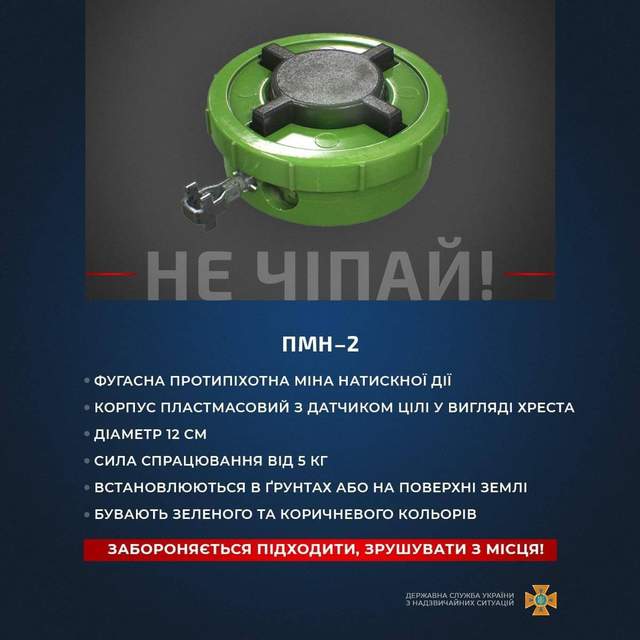 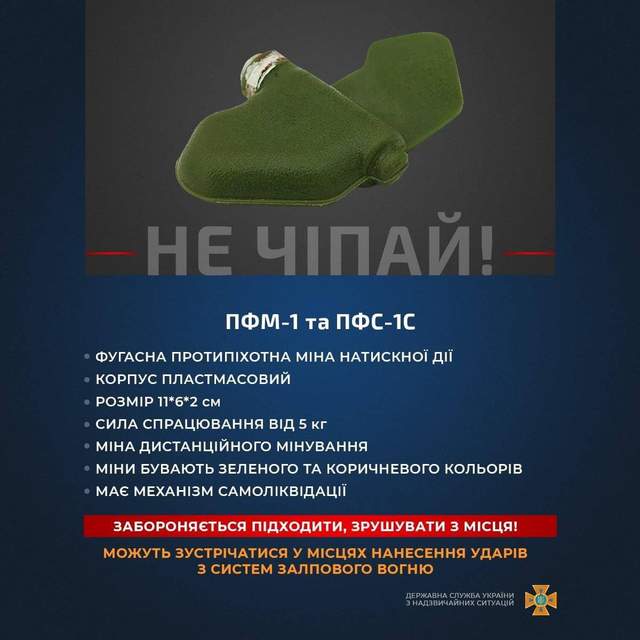 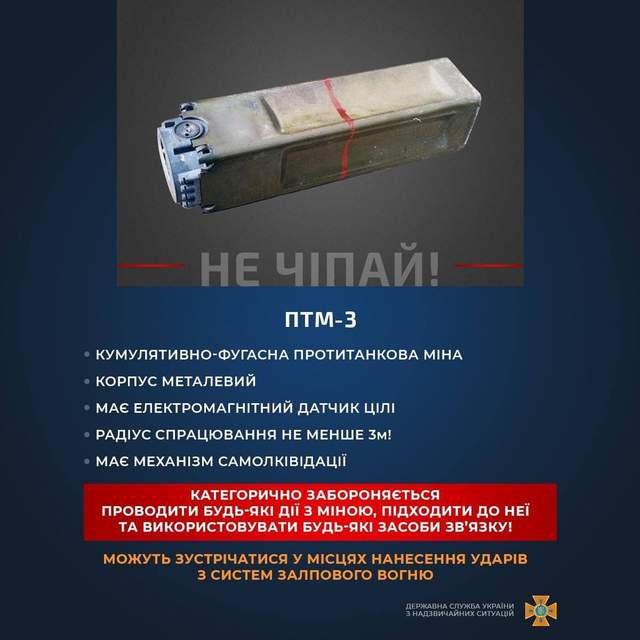 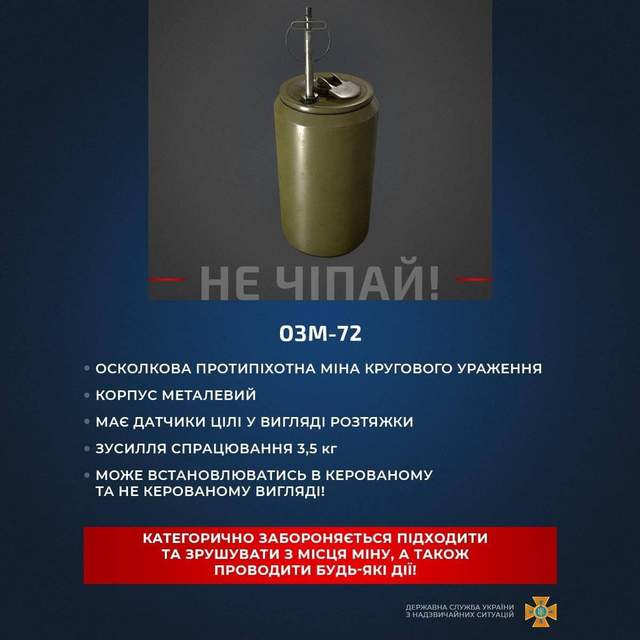 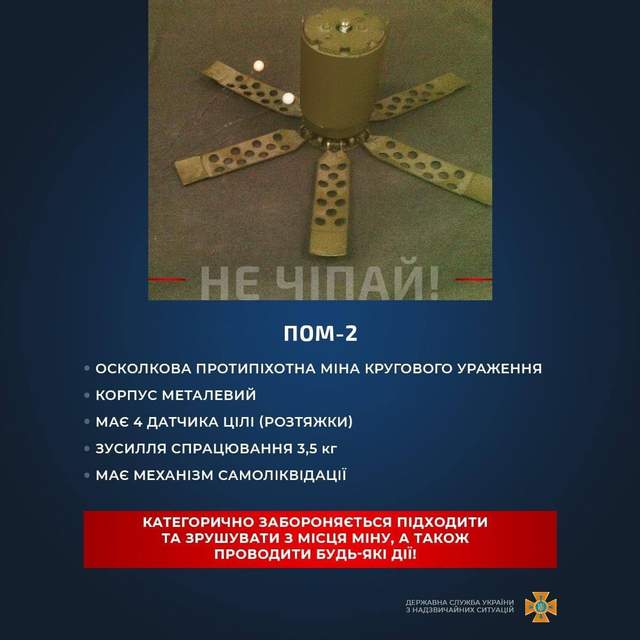 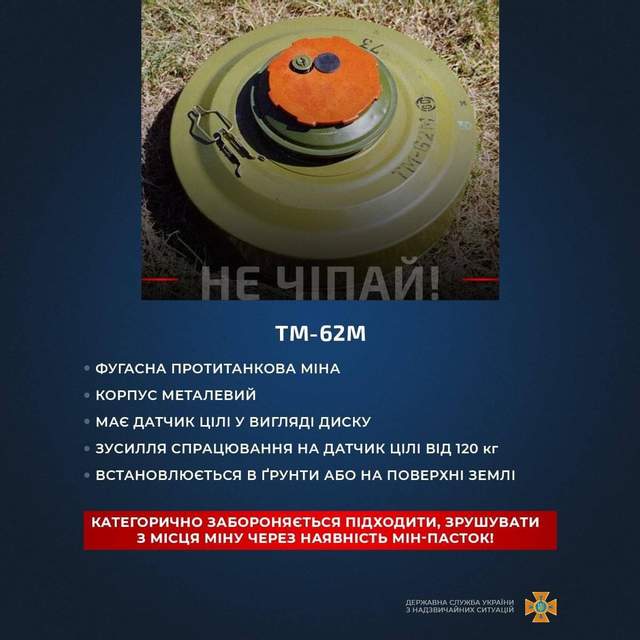 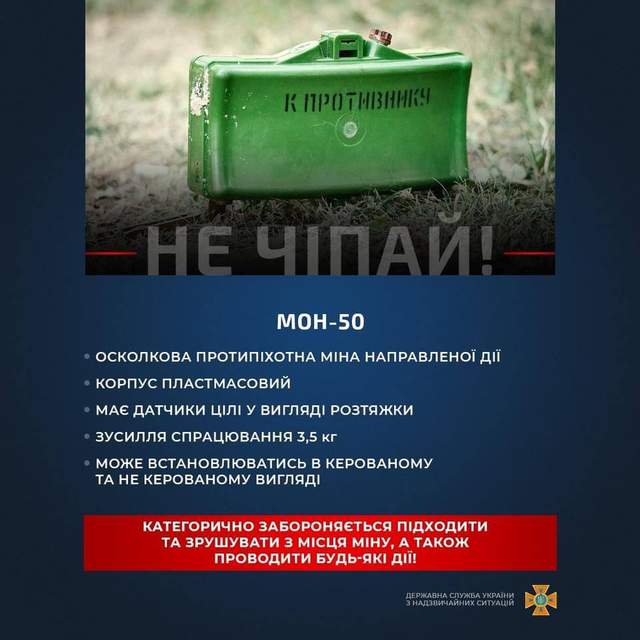 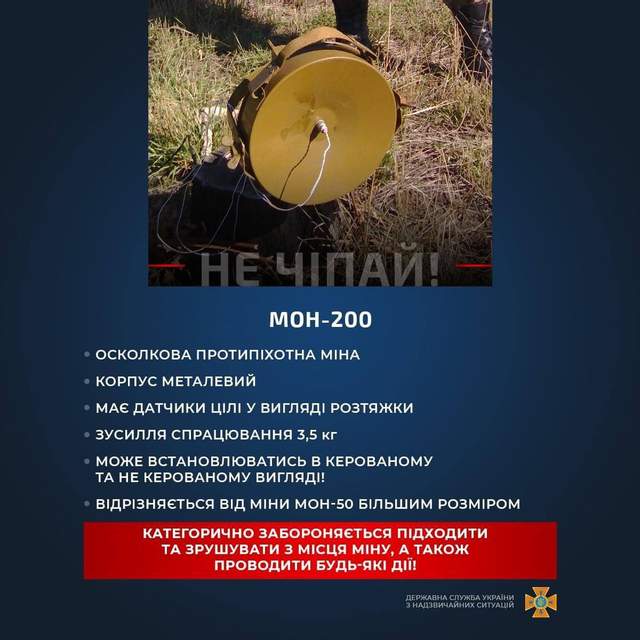 